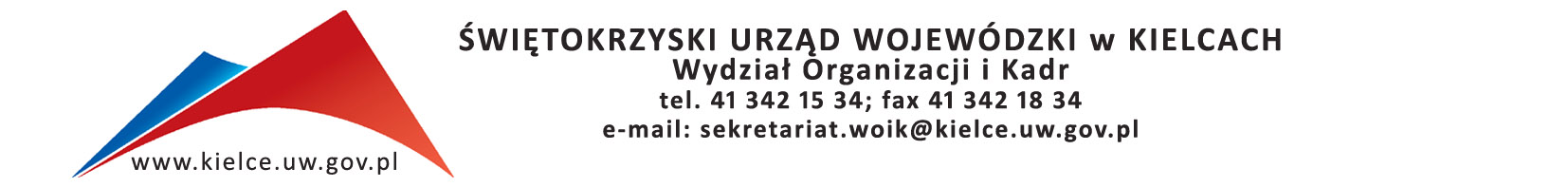  Kielce, dnia  22.05.2018 r.Szanowni Państwo,bardzo dziękuję za przygotowanie ofert w odpowiedzi na nasze zapytanie ofertowe                                  nr OK.I.2402.8.2018 w sprawie  organizacji  szkolenia zamkniętego dla pracowników Świętokrzyskiego Urzędu Wojewódzkiego na temat:„Kpa-kompendium obowiązujących przepisów”Informuję, że w odpowiedzi na nasze zapytanie ofertowe wpłynęło 11 ofert. Do realizacji usługi została wybrana firma:  Adept s.c., ul. Zacna 26, 80-283 Gdańsk.Poniżej zestawienie otrzymanych ofert wraz z punktacją ogółem:Nazwa FirmyAdres Razem1Adept S.C.                            Ewa Kaszyńska i Michał Kaszyński ul. Zacna 26,                             80 -282 Gdańsk 80,972CKSP Sp z o.o.Al. Solidarności 115/2                                    00-140 Warszawa67,203Fundacja Rozwoju Demokracji Lokalnej Oddział Kielce ul. Żurawia 43,                         00-680 Warszawa  65,124InfoBizTech Marta Głowala ul. Grzybowska 80/82                       00-844 Warszawa                37,665Instytut Rachunkowości             i Podatkówul.Szpitalna1/35,                  00-020 WarszawaNie spełnia wymagań formalnych6Instytut Szkoleń i Analiz Gospodarczych Al. Jana Pawła II 27, 00-867 Warszawa 61,257PeDaGo Krajowy Ośrodek Kształcenia Administracji ul. Wielicka 44/45,                          30-552 Kraków70,008Pracownia Rozwoju Umiejętności Psycho-Społecznych Agnieszka Nabagło32-089 Wielka Wieś, Bębło, ul. Południowa 53Nie spełnia wymagań formalnych9PROFEDU Urszula Misiorul. Górczyńska 21/1, 60-132 Poznań75,2610Sailor Group Piotr Żegliński ul. Łąkowa 16 B/4,                05-860 Płochocin69,0811SEKA S.A. ODDZIAŁ KIELCEul. Św. Leonarda 1/25,          25-311 Kielce77,00